		APPLICATION FOR EMPLOYMENT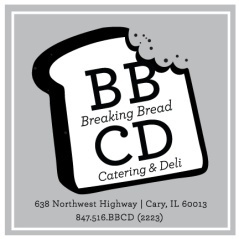 NAME:													HOME PHONE: 				     CELL PHONE:  					ADDRESS:												EDUCATION:LAST SCHOOL ATTENDED: 										YEAR GRADUATED OR CURRENT GRADE LEVEL: 							IF A SENIOR – PLANS AFTER HIGH SCHOOL; __________________________________________ACTIVITIES:ACTIVITIES INVOLVED IN: 										HOURS & DAYS OF ACTIVITIY: 									YOUR AVAILABLE HOURS: 										WORK EXPERIENCE: CURRENT EMPLOYER:  										DAYS/HOURS YOU WORK: 										HOW LONG EMPLOYED:  										PAST EMPLOYMENT: 											HOW LONG: 				 WHY DID YOU LEAVE: 					HAVE YOU BEEN CONVICTED OF ANY FELONIES?: 					___________Last sandwich you made was: 								Restaurant Experience: 									Last time you cleaned a bathroom: 								Can you stand for long period of time: 							What is the 3 step process to washing dishes? 							Name any current Kansas City Chief? 								How do you make a Reuben Sandwich? 								Where is your favorite place to eat? 								A customer orders $14.27. They give you a $20 what is the change due: 				 What is your favorite sandwich at this store? 							What is your expected pay? 										Do you have a vehicle for deliveries? 								Are you over the age of 18? 										Why do you want to work here? 									What are 5 words that would describe you? 							What are the important things we should know about you? 					REFERENCES: List 2 people who can attest to your working skills, who are NOT related to you: Name:  				   RELATION: 			  PHONE: 			Name:  				   RELATION: 			  PHONE: 			Signature								Date